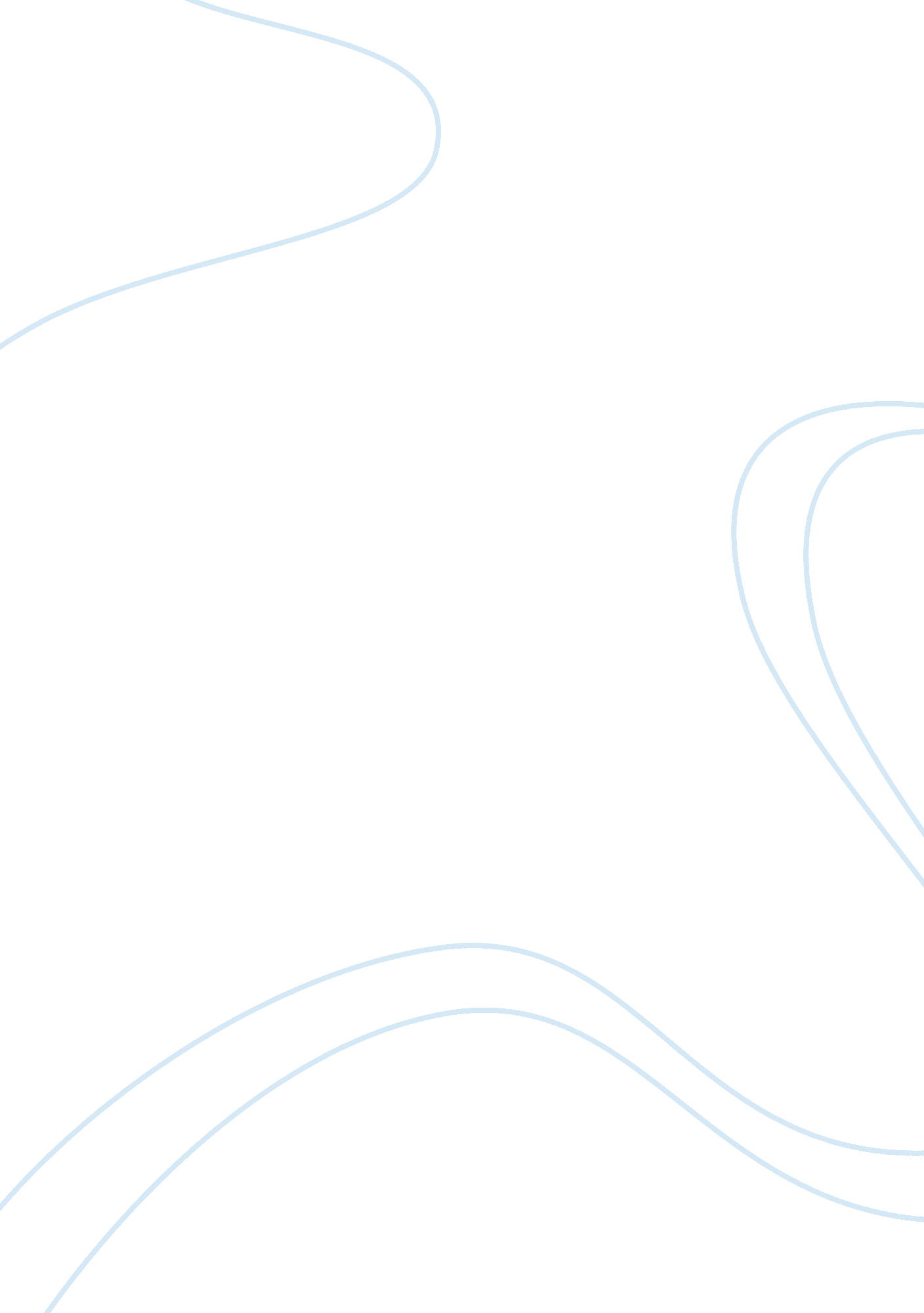 Case study on haemophiliaBusiness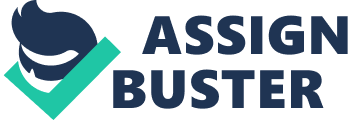 Haemophilia Case Study: Haemophiliais the hereditary disease which is connected with the disorder of the process of coagulation; moreover, the disease is characterized with haemorrhage into joints, muscles and organs without any reason or under the impact of injury or surgical intervention. Haemophilia is a dangerous disease, because the patient is under the constant risk of death. For example, if there is the slightest injury, haemorrhage into the brain or other life-important organs can start. The serious characteristic feature of the complicated form of haemophilia is that the patient becomes disabled, because of the haemorrhage into the joints, which prevent the patient from physical activity. Haemophilia occurs because of the change of the single gene in the X chromosome. There are three types of haemophilia: A, B and C. Haemophilia A causes the lack of protein in the human blood and it is the most widespread form of the disease which happens among more than 80% of the patients. The most obvious feature of the A type is the heavy haemorrhage during surgical intervention. The major symptom of haemophilia, which accompanies people from the beginning of their life, is the increased haemorrhage because of injury of all types. The male gender is supposed to be more vulnerable than the female one, because according to the statistics haemophilia is more spread among men. It is obvious that it is quite difficult to cure haemophilia and till the latest time it was impossible for treatment. Today the major way which is quite effective for treatment is genetic therapy, which aimed at the change of the altered gene. Haemophilia is a serious disease which is extremely dangerous for life. When the student is investigating the case on haemophilia, he should first of all learn about the disease more in order to be able to analyse the cause and effect, the symptoms, the methods of treatment, etc. The student is supposed to research the case site, learn about the patient and his life and his family, as it is known that the disease is hereditary. After that the student should devote time to learning about the type of haemophilia and the appropriate method to cure the disease. When the process of case study writing becomes a burden to students, they can solve their problems with the help of the Internet. A free example case study on haemophilia analyzed by the experienced writer is a good piece of advice for students, because they start understanding the right manner of writing and the best research approach towards the topic. A free sample case study on haemophilia is the best way out for students who require help with formatting, composition of the text and analysis of the problem. 